10-Day Detox DietYour Six Prep Steps(Chapter 6)10-Day Detox DietWhat Your Daily Meals Look Like(Chapters 20 & 21)Step 1 – Detox your KitchenStep 2 – Gather suppliesStep 3 – Taper off caffeine, alcohol, and sugarClean out your cupboards and refrigerator to eliminate foods you can’t eat during the detoxAnything that is not a real food (in a box, package, or can)Only canned whole foods with a couple ingredients, such as sardines or artichokes are allowedHydrogenated or refined vegetable oils (corn, soybean)Foods with sugar in any form (honey, molasses, agave, maple syrup, cane juice, sugar)Artificial sweeteners, preservatives, additives, colors, dyesAll gluten products (bread, pasta, bagels, etc)All grains (even gluten-free)All dairy (milk, yogurt, cheese)All beansReview the meal plan starting on p261 to become familiar with what you can eat and the recipes you can choose fromGrocery shop – p257-258 provides the list of staples you will need to shop forItems needed for optional components beyond the food portion of this detox:p101 – bath suppliesp101 – detox journalp103 – supplementsp104 – optional testing toolsp105 – exercise apparelp105 – water filter and bottleDr Hyman recommends a two-day prep phase to taper off/eliminate caffeine, alcohol, and sugarTwo days prior, drink half your usual dose of caffeine; One day prior drink half what you drank the day before and then on the first day of the 10 days, you will drink no caffeineHow to deal with the decrease in caffeine (p106):Take a nap if you are tired Gentle exerciseDrink a lot of waterExtra Vitamin C (1,000 mg twice/day)Ibuprofen if necessary (400 mg)Stop alcohol cold turkey, as well as sugar and artificially sweetened drinksStep 4 – Align your mind and intentionsStep 5 – Measure yourselfStep 6 – Join the Blood Sugar Solution online communityA big portion of the battle when it comes to doing a cleanse or detox is becoming mentally prepared for what you are about to embark onUse your journal to respond to the questions on p107The day before you start the detox, measure your weight, height, waist, hips, thigh circumference, and blood pressure (p108-109)Complete the toxicity questionnaire (p5-7)Go to the online community and use the support providedwww.10daydetox.com/resourcesReach out to me via phone or email602-421-4407michele@inspearationalhealth.comBreakfastLunch – 3 options – Mix & MatchDinner – 3 options – Mix & MatchSnacksDetox Shakes (p267-270)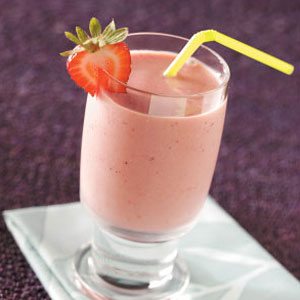 Whole Food Protein Shake (267)Kiwi & Chia Seed Smoothie (268)Ginger & Cucumber Smoothie (269)Spiced Almond Smoothie (269)Almond & Strawberry Smoothie (270)Super Salad Bar w/Protein (p271-273)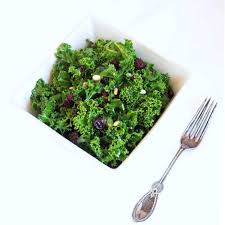 Soup w/Protein (p273-276)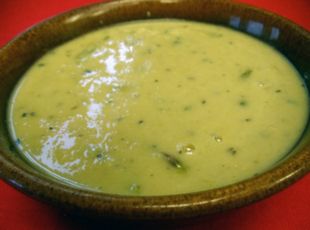 Adventure plan (p288-300)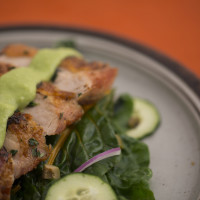 Create your own as described in “Cooking the Basics” (p259-261)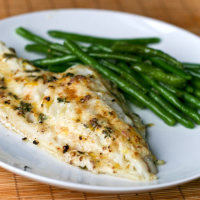 ProteinVegetablesUnlimited non-starchy vegetables (p255)Core plan (p277-287)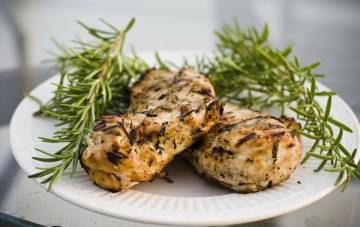 Adventure plan (p300-317)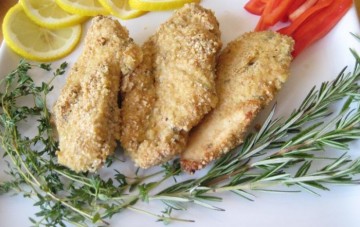 Mid-morning10 to 12 nuts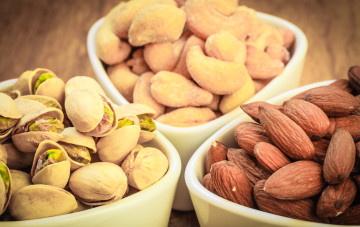 AlmondsWalnutsPecansMacadamia nutsMid-afternoonDip or spread (p317-320) w/fresh vegetables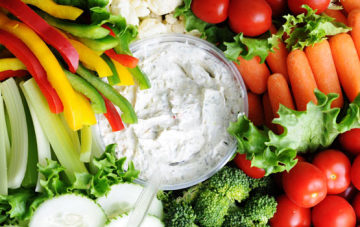 Homemade olive tapenade (317)Tahini dipping sauce (318)Spinach & walnut pesto (318)Sun-dried tomato dip (319)Miso dipping sauce (319)Smoothie Shopping List (1 of each; 5 days)Smoothie Shopping List (1 of each; 5 days)Smoothie Shopping List (1 of each; 5 days)frozen blueberries0.5cupfrozen cranberries0.5cuplemon1raw almond butter3Tpumpkin seeds1Tchia seeds10Themp seeds5Traw walnuts5raw Brazil nuts2avocado1coconut butter1Talmond milk0.5cupkiwi1lime1mint leaves.25 cup + 8-10 leaves.25 cup + 8-10 leavesspinach1cupraw almonds0.5cupkale leaves3leavesginger root1.5inchcucumber1strawberries0.5cupcinnamon0.25tflaxseeds1T